Colegio San Manuel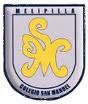 		Asignatura: Educación Musical  		Profesor: Carolina Bustamante Maldonado                                Curso: 1° año GUÍA N°7 DE APOYO AL HOGAR MUSICANOMBRE: ______________________________________________FECHA ENTREGA FINAL: 26 Junio 2020Actividades.-  Te invito a que veas el siguientevideo (baila si lo quiere) https://www.youtube.com/watch?v=bonr9VkdfK8CANCIÓN PARA JUGAR -MI PERRO CHOCOLO - CANCIONES INFANTILES Memoriza la canciónDibuja la parte que más te gusta hacer de la canción  *Enviar foto Pinta de la manera más creativa  a tu perro chocolo Responde estas preguntas en el cuaderno  * enviar foto A ¿te gustó hacer esta actividad? B ¿Qué canción te gustaría preparar en la asignatura?Éxito en tu trabajo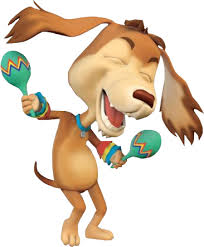 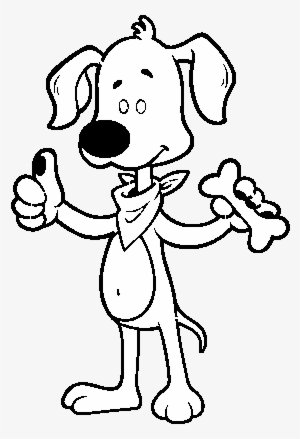 OBJETIVOS DE APRENDIZAJE:Iniciar al niño en la experimentación y manipulación de su cuerpo, su voz para expresarse y hacer música.HABILIDADES / DESTREZAS:Desarrollo de la percepción sonoraDesarrollo de la memoria auditiva y musicalINDICACIONES GENERALES:-Pide ayuda a un adulto para realizar este trabajo.-Busca un lugar tranquilo y luminoso para disponerte a trabajar. -Emplea lápiz grafito y de colores si es necesario.-Una vez finalizada la guía archívala para mostrársela a tu profesora cuando se reinicien las clases y enviar imagen , foto  del trabajo realizado a correo: carobustamante.sanmanuel@gmail.comCon los siguientes datos: nombre alumno guía n° y cursoINDICACIONES GENERALES:-Pide ayuda a un adulto para realizar este trabajo.-Busca un lugar tranquilo y luminoso para disponerte a trabajar. -Emplea lápiz grafito y de colores si es necesario.-Una vez finalizada la guía archívala para mostrársela a tu profesora cuando se reinicien las clases y enviar imagen , foto  del trabajo realizado a correo: carobustamante.sanmanuel@gmail.comCon los siguientes datos: nombre alumno guía n° y curso